Russ K. E. EspinozaCurriculum VitaDepartment of PsychologyProfessor    , Phone: 657-278-7566 Email: ruespinoza@fullerton.edu  Education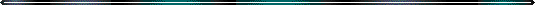 DOCTOR OF PHILOSOPHY (2005) - University of Nebraska, Lincoln,                                                                    Department of Psychology	Specialization:   Social Psychology and Law  Minor:   Quantitative MethodsMASTERS OF SCIENCE (2000) - California State University, Northridge,                                                             Department of Counseling and Education  Specialization:   Counseling (Major: Marriage and Family Therapy M.F.T.}, May 2000, 	        Registered Intern Board of Behavioral Services, CA, 2000 to present.BACHELOR OF ARTS (1998) - California State University, Northridge,                                                         Department of PsychologyAcademic Positions______________________________________________________________________________2007 – present            Professor: Department of Psychology, California State 						University, Fullerton, Fullerton, CA 2005 - 2007		Assistant Professor: Department of Psychology,   , 				 2001 - 2005		Instructor: Department of Psychology and Ethnic Studies,  of 				,  2000 - 2001		Teaching Assistant: Department of Psychology,  of , 				Summer 2000		Instructor: Department of Psychology,  of , ,  1998 - 2000		Instructor: Department of Counseling and Education,   				University, 1997-1998		Instructor: Department of Psychology,   , 					1996 - 1998		Teaching Assistant: Department of Psychology,   					University, , CABooks______________________________________________________________________________Espinoza, R. K. E., Mannes, S., & DeFrancesco, J.  (Ed.) (2014). Forensic and Legal 	Psychology: Instructor Manual. In M. Costanzo & D. Krauss (Eds.), Forensic and legal 	psychology: Psychological science applied to law.  New York, NY: Macmillan Education   Espinoza, R.K.E. (2010). Juror bias in the U.S. legal system: Examining problems and 	solutions. Saarbrücken, Germany: Lambert Academic Publishing.Publications Coons, J. V. & Espinoza, R. K. E. (2018). An examination of aversive heterosexism in the 	courtroom? Effects of defendants’ sexual orientation and attractiveness, and juror 	gender 	on legal decision making. Psychology of Sexual Orientation and Gender Diversity, 5(1), 	36-43. doi: http://dx.doi.org.lib-proxy.fullerton.edu/10.1037/sgd0000253 Coleman, J.C., Espinoza, R. K. E. & Coons. J. V. (2017). An Empirical Comparison of the 	Old and Revised Jury Instructions of California: Do Jurors Comprehend Legal Ease 	Better or Does Bias Still Exist? OAL Journal of Law, 4, 1-15.Minero, L. P.  & Espinoza, R. K. E. (2016) The Influence of Defendant Immigration Status, 	Country of Origin, and Ethnicity on Juror Decisions: An Aversive Racism 	Explanation 	for Juror Bias. Hispanic Journal of Behavioral Sciences, 38, 55-74. doi: 10.1177/0739986315620374Espinoza, R. K. E., Willis-Esqueda, C., Toscano, S. & Coons, J. V. (2015). The Impact of Ethnicity, Immigration Status and SES on Juror Decision Making. Journal of Ethnicity in Criminal Justice, 13 (3), 197-216.Espinoza, R. K. E. & Willis-Esqueda, C. (2014). The Influence of Defendant’s Mitigating 	Information, Race and SES on Death Penalty Decisions by European American and 	Hispanic Venire Persons. Cultural Diversity and Ethnic Minority Psychology, 21(2) 288-299.Espinoza, R. K. E., Ek, B. J. & Espinoza, H. A. (2012). An Examination of Juveniles Being 	Tried As Adults: Influences of Ethnicity, Socioeconomic Status, and Age of Defendant. 	The National Social Science Journal, 37 (1), 30-37.Rangoonwala, F. I., Sy, S. R. & Espinoza, R. K. E. (2011). Muslim Identity, Dress Code 	Adherence and College Adjustment Among American Muslim Women. Journal of 	Muslim Minority Affairs, 31 (2), 231-241.Espinoza, R. K. E. (2009). Juror bias and the death penalty: Deleterious effects of ethnicity and 	SES. The American Association of Behavioral and Social Sciences Journal, Fall, 33-41.  Espinoza, R. K. E. & Willis Esqueda, C. (2008). Defendant and defense attorney 	characteristics 	and their effects on juror decision making and prejudice against Mexican-Americans. The 	Journal of Cultural Diversity and Ethnic Minority Psychology, 14, 364-371.  Willis Esqueda, C., Espinoza, R. K. E., & Culhane, S. (2008). The effects of ethnicity,  and 	crime status on juror decision making: A cross-cultural examination of European 	American and Mexican American mock jurors. Hispanic Journal of Behavioral Sciences, 	30, 181-199. Manuscripts Under Review Iverson, A. E. & Russ K. E. Espinoza (revised and resubmitted). Juror Decision Bias and 	Disabled Defendants: An Aversive Disabilism Explanation. Applied Psychology in 	Criminal Justice.Manuscripts in PreparationEspinoza, R. K. E. & Willis-Esqueda (in preparation). Does the Insanity Defense Work Today? An Investigation of Socio-Cultural Influences on Juror DecisionsEspinoza, R.K.E & Ek, B. J. (in preparation). Why are Latino Students Not Using College Counseling Services? An Investigation of Counseling and Health Disparity Usage By Ethnic Minority Students. Conference PresentationsEspinoza, R.K.E., & Harter, D. (2018). Does Juror Authoritarianism and Defendant Race and 	Attractiveness Bias Decisions for Mothers Accused of Infanticide? A Mock Juror Study. 	Poster presented at the Western Psychological Association 	Conference, Sacramento, CA. 	April 26-29.Espinoza, R.K.E., Young, J., Campoy, V., Grisham, T. & Nguyen, H. (2018). Mass Shootings, 	Race, and Mental Illness: Do Jurors Views of Mental Illness Bias Decisions for Racially 	Diverse Defendants? Poster presented at the Western Psychological Association 	Conference, Sacramento, CA. April 26-29.Espinoza, R.K.E., De La Rosa, S., Gonzalez, A., Morales-Torres, E. & Muniz, K. (2018). Does 	Race of Police Officer, Prior Incidents of Excessive Force, and Juror Police Cynicism 	Contribute to Juror Bias? A Mock Juror Study. Poster presented at the Western 	Psychological Association Conference, Sacramento, CA. April 26-29.Espinoza, R.K.E., Castillo, T., Kalaw, J., Bliss, K. & Pauley, S. (2018). Influences of Juror 	Levels of Right-Wing Authoritarianism and Social Dominance Orientation on Capital 	Cases for Racially Diverse Defendants. Poster presented at the Western Psychological 	Association Conference, Sacramento, CA. April 26-29.Espinoza, R.K.E., Morales-Torres, E., De La Rosa, S., Gonzalez, A. & Muniz, K. (2018)Does Juror Social Dominance and Level of Political Correctness Influence Decisions for Police Officers Who Vary By Race? A Mock Juror Study. Poster presented at the American Association of Behavioral and Social Science Conference, Las Vegas, NV. Feb. 26-27.Espinoza, R. K. E. Sanchez, P., Aguinaldo, E., Lazaro, M. & Morrison, C. (2017). Juror 	Political Correctness and Level of SDO for Cases Involving Police Brutality: Does Race 	of Officer and Victim Matter? Poster presented at the Western Psychological Association 	Conference, Sacramento, CA. April 27-30.Espinoza, R. K. E., Acosta, R., Tran, D., Fernandez, Y. & Jasmin, M. (2017). Police Officers 	Charged with Murder: Does Juror Level of RWA and Police Cynicism Influence 	Decisions When Race is Salient? Poster presented at the Western Psychological 	Association Conference, Sacramento, CA. April 27-30.Espinoza, R. K. E., Hayes, S. & Acevedo, C. (2017). Does DNA Evidence Influence Juror 	Decisions for Capital Cases Involving Defendant Race and SES? Poster presented at the 	Western Psychological Association Conference, Sacramento, CA. April 27-30.Espinoza, R. K. E., Acosta, R., Beitzel, M., Hyde, L. & Xavier, J. (2017). Influences of Race and SES for Police Brutality Cases: A Mock Juror Study for Police Officers with Prior Incidences of Excessive Force. Poster presented at the American Association of Behavioral and Social Science Conference, Las Vegas, NV. Jan. 30-31.Espinoza, R.K.E., Ariana Vargas, Renee Acosta & Maria Beitzel (2016). Do jurors’ views on gun control contribute to juror bias for mentally ill defendants when defendant and victim race are varied? An empirical examination. Poster presented at the Western Psychological Association Conference, Long Beach, CA.  Espinoza, R.K.E., Brooke Hunter, Dominic Villanueva & Sarah Martinez (2016). Police brutality and juror decisions: Influence of officer race, victim race and SES, and jurors level of right-wing authoritarianism. Poster presented at the Western Psychological Association Conference, Long Beach, CA.   Espinoza, R.K.E., Sarah Kilcullen, Alexis Drain & Briana Zafranovich (2016). Why do cases involving officers accused of police brutality rarely go to trial? An aversive racism explanation for grand jury bias. Poster presented at the Western Psychological Association Conference, Long Beach, CA.  Espinoza, R.K.E., Hailey Harris, Lyndsey Hyde & Crysta Godinez (2016). Does social dominance orientation of jurors affect cases for racially diverse, mentally ill defendants? A mock jury study. Poster presented at the Western Psychological Association Conference, Long Beach, CA.  Espinoza, R.K.E., Harris, H. & Kilcullen, S. (2016). Influence of Victim and Officer Race and Victim Socioeconomic Status for Cases of Police Brutality: A Mock Juror Study. Poster presented at the Society for Personality and Social psychology Conference, San Diego, CA.Espinoza, R.K.E. (2015) M’Naghten and Defendant/Victim Race in California: Do Jurors Views of Mental Illness Factor into Defendant Culpability for Racially Diverse Mentally Ill Defendants? Poster presented at the American Psychological Society Conference, New York, NY.Espinoza, R. K. E., Sambrano, D., Hunter, B. & Peterson, H. (2015). Influence of Juror Views 	of Mentally Ill Defendants and Level of RWA for Racially Diverse 	Defendants. Poster  	presented at the Western Psychological Association Conference, Las Vegas, NV. Espinoza, R. K. E., Defriese, G., Csiszer, A. & Sanchez, J. (2015). An Empirical Examination 	of the M’Naughten Rule: Influences of Defendant/Victim Race and Victim Age. Poster 	presented at the Western Psychological Association Conference, Las Vegas, NV. Espinoza, R. K. E., Bohorquez, L., Flores, M. & Smith, L. (2015). Influence of Juror SES and 	Views of Mental Illness for Racially Diverse Mentally Ill Defendants. Poster presented at 	the Western Psychological Association Conference, Las Vegas, NV. Espinoza, R. K. E., Almeida, M., Ranker, B. & Upchurch, S. (2015). The Influence of Juror SES 	on Culpability Assignment When Defendant and Victim Race Are Varied. Poster 	presented at the Western Psychological Association Conference, Las Vegas, NV. Ryks, M., Sanders, J. & Espinoza, R. K. E. (2015). Combined Effects of Juror Gender and Right-Wing Authoritarianism on Culpability Assignment. Poster presented at the Western Psychological Association Conference, Las Vegas, NV.Pham, D. & Espinoza, R. K. E. (2015). Influence of Juror Gender and Victim Race on Culpability Assignment for Mentally Ill Defendants. Poster presented at the Western Psychological Association Conference, Las Vegas, NV.Espinoza, R. K. E. (2014). Prejudice Toward Undocumented, low SES, Latino Defendants in Juror Decision Making: An Empirical Examination. Poster presented at the American Psychological Society Conference, San Francisco, CA.Espinoza, R. K. E., Lam, P., Jeffers, S. & Kurkoske, M. (2014). Right-Wing Authoritarianism and gun control: An empirical mock-juror study. Poster presented at the Western Psychological Association Conference, Portland, OR.Espinoza, R. K. E., Adkins, A., Popoff, J., Bleich, S. & Sy, A. (2014). A mock-juror study of race/age and the Sandyhook tragedy. Poster presented at the Western Psychological Association Conference, Portland, OR.Espinoza, R. K. E., Chumpitaz, M., Gallardo, J. & Orbegoso, S. (2014). Aversive racism, gun  control, defendant/victim race and juror decision making. Poster presented at the Western Psychological Association Conference, Portland, OR. Espinoza, R. K. E., (2014). Influence of Gun Control, Race, and Age of Victim for Mentally Ill 	Defendants Accused of Murder: A Mock Juror Examination. Poster presented at the 	Society for Personality and Social Psychology Conference, Austin, TX. Coons, J. V. & Espinoza, R. K. E. (2013). Is it heterosexism or Aversive Homophobia in the 	Courtroom? Paper presented at the American Psychological Association Conference, 	Honolulu, HI. Coons, J. V. & Espinoza, R. K. E. (2013). Reliability and Validity of the ATGL Scale in 	Southern California. Paper presented at the Western Psychological Association 	Conference, Reno, NV. Espinoza, R. K. E., Coons, J. V., Popoff, J., Ryks, M., Chumpitaz, M. & Lam, P. (2013). The 	Casey Anthony Verdict: Examining Effects of Race, Attractiveness, and SES. Poster 	presented at the Western Psychological Association Conference, Reno, NV. Espinoza, R. K. E., Adkins, A., Finn, M., Godbout, J., Sanders, J. & Wachter, A. (2013). Juror 	Decisions on Mothers Who Kill Their Own Children. Poster presented at the Western 	Psychological Association, Reno, NV. Espinoza, R. K. E., Finn, M., Godbout, J., Ryks, M. & Sanders, J. (2013). How Race, SES, and 	Attractiveness Influence Juror Decisions for Mother’s Who Kill. Paper presented at the 	American Association of Behavioral and Social Sciences, Las Vegas, NV. Espinoza, R. K. E. & Coons, J. V. (2012). Examining Juror Prejudice and Juveniles Being Tried As Adults. Paper presented at the Western Psychology Association Conference, San Francisco, CA.Espinoza, R. K. E., Sanchez, E., Trujillo, D. & Ziegler, S. (2012). Effects of RWA and Defendant Immigrant Status on Juror Decisions. Poster presented at the Western Psychology Association Conference, San Francisco, CA.Espinoza, R. K. E., Albin, C., Howland, M., Cornejo, R. & Ponce, L. (2012). A Cross-Cultural Examination of Juror Bias and Juvenile Immigrant Defendants. Poster presented at the Western Psychology Association Conference, San Francisco, CA.Coons, J. V., Hager, S. & Espinoza, R. K. E., (2012). Effects of Gender and Defendant Sexual Orientation on Juror Decision-Making. Poster presented at the Western Psychology Association Conference, San Francisco, CA.Coons, J. V. & Espinoza, R. K. E., (2012). Effects of Gender, Attractiveness, and NFC on Juror Decision-Making. Poster presented at the Western Psychology Association Conference, San Francisco, CA.Espinoza, R. K. E., (2012). Immigrant Defendants and Juror Bias: Can Aversive Racism 	Explain Prejudice Against Latino Defendants? Poster presented at the Society for 	Personality and Social Psychology Conference, San Diego, CA. Coons, J. V. & Espinoza, R. K. E., (2012). Gender Differences in Juror Decision Making: The 	Influence of Defendant Sexual Orientation. Poster presented at the Society for Personality 	and Social Psychology Conference, San Diego, CA. Ziegler, S., Sanchez, E. & Espinoza, R. K. E., (2012). Mock Jurors White Racial Identity and Prejudice Against Latino Immigrant Defendants. Poster presented at the Society for Personality and Social Psychology Conference, San Diego, CA. Espinoza, R. K. E., (2011). The Effects of Immigration Status, Race, and SES on Juror Decisions For Capital Cases. Paper presented at the Western Psychological Association Conference, Los Angeles, CA. Norris, B. & Espinoza, R. K. E., (2011). Parenting Style and Adolescent Criminal Activity. Poster presented at the Western Psychological Association Conference, Los Angeles, CA. Coons, J. V. & Espinoza, R. K. E., (2011). The Effects of Attractiveness and Sexual Orientation on Juror Decisions for Criminal Court Cases. Poster presented at the Western Psychological Association Conference, Los Angeles, CA. Stanley, P. & Espinoza, R. K. E., (2011). Mitigating Effects of Psychological Diagnosis on Juror Evaluation of Criminal Responsibility. Poster presented at the Western Psychological Association Conference, Los Angeles, CA. Espinoza, R. K. E., Norris, B., Stanley, T., Restauro, C., Huynh, C. & Lamas, W. (2011). Juror Bias and Death Penalty Decisions: Influences of Race and Immigration Status. Paper presented at the American Association of Behavioral and Social Sciences, Conference, Las Vegas, NV. Espinoza, R. K. E., Ek, B. J. & Espinoza, H. A. (2010). An Examination of Juveniles Being Tried As Adults: Influences of Race and SES. Paper presented at the National Social Science Association Conference, Las Vegas, NV. Espinoza, R. K. E., Gutierrez, W., Miles, C. & Tews, H. (2010). Effects of Case Circumstances 	on Juror Decisions: A Cross-Cultural Examination. Poster presented at the Western 	Psychological Association Conference, Cancun, Mexico.Espinoza, R. K. E. (2009).  How Socioeconomic Status Influences Juror Decision Making:  Is 	Race of Defendant Really the Primary Predictor of Bias? Paper presented at the British 	Psychological Society – Division of Forensic Psychology conference, University of 	Central Lancashire, United Kingdom.
Espinoza, R. K. E., Alvarez, N., Perry, A., Peterson, S. & Willis, S. (2009). Effects of Ethnicity 	& SES and Salience of Mitigating & Aggravating Circumstances for Capital Decisions. 	Paper presented at the American Psychology and Law Society Conference, San Antonio, 	TX.Espinoza, R. K. E., Alvarez, N., Perry, A., Peterson, S. & Willis, S. (2009). The Insanity 	Defense and the Influence of SES and Ethnicity on Juror Decision Making. Poster 	presented at the American Psychology and Law Society Conference, San Antonio, TX.Espinoza, R. K. E., Alvarez, N., Perry, A., Peterson, S. & Willis, S. (2009). Juror Bias and the 	Death Penalty: Deleterious Effects of Ethnicity and 	SES. Paper presented at the 	American Association of Behavioral and Social Sciences Conference, Las Vegas, NV. Espinoza, R. K. E. (2008). The Death Penalty & Hispanic Defendants: Contributing Factors of 	Injustice. Paper presented at the American Association of Behavioral and Social 	Sciences, Las Vegas, NV. Espinoza, R. K. E., Sadler, E., Hernandez, B., Hilgenberg, H., Rector, A., & Smith, L.  (2007). 	White Juror Bias and the Effects of Socioeconomic Status on Prejudice of Five Racially 	Different Defendants. Poster presented at the American Psychological Society 	Conference, Espinoza, R. K. E. (2007). Malleability of Implicit Prejudice Against Latinos: A Cognitive 	Dissonance Exploration. Paper presented at the Midwestern Psychological Association 	Conference, .Espinoza, R. K. E. (2006). How Jurors Qualify Bias Against Minority Defendants and Defense            Attorneys. Paper presented at the Midwestern Psychological Association Conference, 	.Espinoza, R. K. E. (2005). Prejudicial Juror Trait Ascriptions Towards Low Socioeconomic Status Mexican American Defendants and Defense Attorneys. Paper presented at the American Psychological Society Conference, .                                                      Espinoza, R. K. E., Willis Esqueda, C., Kuskie, J., Bryson, C. & Koperski, T. (2005). Aversive Racism and Juror Bias Against Mexican-American Defendants and Attorneys. Poster presented at the American Psychological Society Conference, .Willis Esqueda, C., Espinoza, R. K. E., Koperski, T., Kuskie, J. & Bryson, C. (2004). The Influence of Defendant Race, Attorney Race, and Socio-economic Status on Culpability Decision Making. Paper presented at the Midwestern Psychological Association Conference, .Willis Esqueda, C., Espinoza, R., & Culhane, S. (2004). Culpability Assignment and Trait Attribution Assignment: Aversive Racism and Prejudice Against Mexican American Defendants. Paper presented at the Social Psychologists Around the Midwest Conference, .Bryson, C., Kuskie, J. & Espinoza, R. K. E. (2004). The Perceptions of Ethnicity and Sex in Crime. Poster presented at the American Psychological Society Conference, .Espinoza, R.K.E., & Willis Esqueda, C. (2003). Aversive racism and its effects on culpability 	assignment for defendants who differ by race, SES, and crime. Paper presented at the 	National Association of Ethnic Studies Conference, Willis Esqueda, C., & Espinoza, R. K. E. (2003). Assessment and the Mexican-American Defendant: What Jurors Look for to Qualify Verdict Sentencing. Paper presented at the Midwestern Psychological Association Conference, .Espinoza, R. K. E., & Hunt, J. S. (2003). Reliability and Validity of the Prejudice Against Hispanics and Prejudice Against Asians Scales. Poster presented at the Society for Personality and Social Psychology Conference, .Espinoza, R.K.E., & Willis Esqueda, C. (2002). The Effects of Ethnicity, , and Stereotypical-Congruent or Stereotypical-Incongruent Crimes on Juror Decision Making. Paper presented at the American Psychology and Law Society Conference, .Espinoza, R.K.E., & Hunt, J. S., (2002). The Development of Scales Measuring Prejudice Against Hispanics and Asians. Paper presented at the Midwestern Psychological Association Conference, .Hunt, J. S., Oja, M., Espinoza, R.K.E., Lefler, E., Fredrick, J., Freng, S., & Hoefker, A. (2002). The Effects of Individuating Information on Stereotype Activation. Poster presented at the Society of Personality and Social Psychology Conference, Espinoza, R.K.E. (2001). , Optimism, and Social Support Systems: A Cross-Cultural Study on Expectations About Counseling. Poster presented at the American Psychological Association Conference, .Espinoza, R.K.E. (1998). Changing Stereotyped Attitudes With Outcome-Biased Counter-Stereotypic Inferences. Poster presented at the Western Psychological Association Conference, .Honors, Awards, and Grants______________________________________________________________________________California State University, Fullerton – Faculty Development CenterRecognition for Outstanding Teaching – 2016/2017California State University, Fullerton – Department of Psychology	Professor of the Year – 2011-2012, 2012-2013, 2016-2017 American Psychological Association	Promoting Psychological Research and Training on Health Disparities Issues at Ethnic 	Minority Serving Institutions (ProDIGs) – 2010 ($9,000)Hispanic Association of Colleges and Universities and the Department of Health and Human Services	Professions Capacity Building Program Summer Training Grant – 2010 ($5,000)  , FullertonIncentive Intramural Research Grant – 2017 ($10,000)Incentive Intramural Research Grant – 2016 ($5,000)H&SS Dean’s Research Grant – 2013 ($2,000)Incentive Intramural Research Grant – 2012 ($10,000)	Incentive Intramural Research Grant – 2011 ($10,000)	Community Outreach Research Grant – 2011 ($1,250)	Accessible Training Initiative – 2010 ($1,250)	Extramural Funding Writing Grant – 2010 ($1,000)	Presidential Research Grant – 2008, 2009, 2010 ($5,500)	International Travel Grant (FDC) – 2009, ($1,000) 	California Presidential Grant - 2007, ($6,500)	Hollis Research Grant ($8,000) , Lincoln	Larson Minority Fellowship, $2,500 per year, 2000, 2001, 	Warden Travel Grant, $500 per year 2002, 2003, 2004	Ford Foundation, Honorable Mention, 2001	Sarata Minority Research Fellowship, 2003, 2004, Northridge		California Doctoral Incentive Fellowship, $10,000 per year 2000, 2001, 2002	 Pre-Doctoral Fellowship, $3,000 1999	Travel Grant, Dean of Behavioral Sciences, CSUN, $300 1998            Travel Grant, Dean of Behavioral Sciences, CSUN, $250 1997 Professional Membership 2007 - Present             Western Psychological Association        2003 - Present		Society for Personality and Social Psychology 2003 - Present             American Psychological Society2002 - Present             American Psychology and Law Society2002 - Present             National Association of Ethnic Studies1999 - Present		American Psychological Association2000 - 2007		Midwestern Psychological Association1997 - 2000		Western Psychological Association, Student AffiliateService Activities2017-present               Psychology Department Graduation Committee2016-2018                   HSS Faculty Awards Committee2011-2017                   Psychology Department Honors and Awards Committee			(Chair – 2011-2015)2008 - present		University Institutional Review Board Committee 2007 - present             Psychology Department Research Committee2007 - present             Chicano/Latino Faculty and Staff Association Committee 